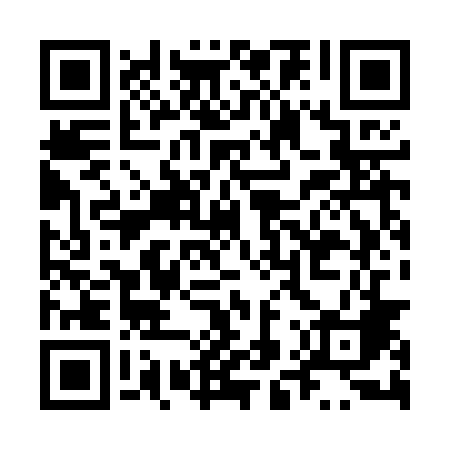 Ramadan times for Bludyny, PolandMon 11 Mar 2024 - Wed 10 Apr 2024High Latitude Method: Angle Based RulePrayer Calculation Method: Muslim World LeagueAsar Calculation Method: HanafiPrayer times provided by https://www.salahtimes.comDateDayFajrSuhurSunriseDhuhrAsrIftarMaghribIsha11Mon4:044:046:0311:493:375:365:367:2812Tue4:014:016:0111:493:395:385:387:3013Wed3:593:595:5811:493:415:405:407:3214Thu3:563:565:5611:483:425:425:427:3515Fri3:533:535:5311:483:445:445:447:3716Sat3:513:515:5111:483:455:465:467:3917Sun3:483:485:4811:473:475:485:487:4118Mon3:453:455:4611:473:485:505:507:4319Tue3:423:425:4311:473:505:525:527:4520Wed3:393:395:4111:473:515:535:537:4821Thu3:363:365:3811:463:535:555:557:5022Fri3:333:335:3611:463:545:575:577:5223Sat3:313:315:3311:463:565:595:597:5424Sun3:283:285:3111:453:576:016:017:5725Mon3:253:255:2811:453:596:036:037:5926Tue3:223:225:2611:454:006:056:058:0127Wed3:193:195:2311:444:026:076:078:0428Thu3:153:155:2111:444:036:086:088:0629Fri3:123:125:1811:444:056:106:108:0930Sat3:093:095:1611:444:066:126:128:1131Sun4:064:066:1312:435:077:147:149:141Mon4:034:036:1112:435:097:167:169:162Tue4:004:006:0912:435:107:187:189:193Wed3:563:566:0612:425:127:207:209:214Thu3:533:536:0412:425:137:227:229:245Fri3:503:506:0112:425:147:237:239:266Sat3:473:475:5912:415:167:257:259:297Sun3:433:435:5612:415:177:277:279:328Mon3:403:405:5412:415:187:297:299:349Tue3:363:365:5112:415:207:317:319:3710Wed3:333:335:4912:405:217:337:339:40